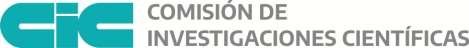 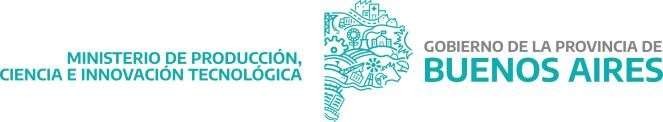 INFORMETÉCNICORendición Programa Crédito FiscalIMPORTANTE: el/la Beneficiario/a deberá presentar documentación adicional, como fotos, planos, informes y/o ensayos, etc. que acrediten el cumplimiento de los objetivos del Proyecto.Identificación del ProyectoTipo de Informe a presentar:              Informe Parcial               Informe FinalDescriba brevemente los objetivos del Proyecto originalFecha de inicio de ejecuciónDebe ser igual o posterior a la fecha a partir de la cual se reconocen los gastos del ProyectoActividades realizadas y resultados obtenidos durante el período informadoEn cada etapa realizada deberán citar las actividades realizadas, los resultados obtenidos y el porcentaje de avance alcanzado.“2021–Año de la Salud y del Personal Sanitario de la provincia de Buenos Aires”Modificaciones o reformulaciones técnicas y/o presupuestariasCon relación al Proyecto original (reemplazo de equipos, extensión de la duración del Proyecto, cambio de personal y/o Director/a-en este caso anexar CV-,etc.)Conclusiones Finales del InformeEvalúe en términos generales el proceso de ejecución Técnica y Financiera del Proyecto, mencionando los principales factores de éxito, como las dificultades encontradas en el desarrollo del mismoInformación AdicionalEn caso de presentar documentación anexa, indicarlo a continuación…….…………………………………..Firma Director/a del ProyectoTítuloEmpresaDirector/a del ProyectoPeríodo de ejecución del Proyecto../../….al../../….ETAPA A:……………DURACIÓN (meses):ACTIVIDADESRESULTADOS OBTENIDOS Y PORCENTAJE DE AVANCE:A1:RESULTADOS OBTENIDOS Y PORCENTAJE DE AVANCE:A2:RESULTADOS OBTENIDOS Y PORCENTAJE DE AVANCE:A3:RESULTADOS OBTENIDOS Y PORCENTAJE DE AVANCE:A4:RESULTADOS OBTENIDOS Y PORCENTAJE DE AVANCE:A5:RESULTADOS OBTENIDOS Y PORCENTAJE DE AVANCE:ETAPA B:……………DURACIÓN(meses):ACTIVIDADESRESULTADOS OBTENIDOS Y PORCENTAJE DE AVANCE:B1:RESULTADOS OBTENIDOS Y PORCENTAJE DE AVANCE:B2:RESULTADOS OBTENIDOS Y PORCENTAJE DE AVANCE:B3:RESULTADOS OBTENIDOS Y PORCENTAJE DE AVANCE:B4:RESULTADOS OBTENIDOS Y PORCENTAJE DE AVANCE:B5:RESULTADOS OBTENIDOS Y PORCENTAJE DE AVANCE:ETAPA C:……………..DURACIÓN (meses):ACTIVIDADESRESULTADOS OBTENIDOS Y PORCENTAJE DE AVANCE:C1:RESULTADOS OBTENIDOS Y PORCENTAJE DE AVANCE:C2:RESULTADOS OBTENIDOS Y PORCENTAJE DE AVANCE:C3:RESULTADOS OBTENIDOS Y PORCENTAJE DE AVANCE:C4:RESULTADOS OBTENIDOS Y PORCENTAJE DE AVANCE:C5:RESULTADOS OBTENIDOS Y PORCENTAJE DE AVANCE:ETAPA D:………….DURACIÓN(meses):ACTIVIDADESRESULTADOS OBTENIDOS Y PORCENTAJE DEAVANCE:D1:RESULTADOS OBTENIDOS Y PORCENTAJE DEAVANCE:D2RESULTADOS OBTENIDOS Y PORCENTAJE DEAVANCE:D3:RESULTADOS OBTENIDOS Y PORCENTAJE DEAVANCE:D4:RESULTADOS OBTENIDOS Y PORCENTAJE DEAVANCE:D5:RESULTADOS OBTENIDOS Y PORCENTAJE DEAVANCE:ETAPA E:……………DURACIÓN (meses):ACTIVIDADESRESULTADOS OBTENIDOS Y PORCENTAJE DE AVANCE:E1:RESULTADOS OBTENIDOS Y PORCENTAJE DE AVANCE:E2:RESULTADOS OBTENIDOS Y PORCENTAJE DE AVANCE:E3:RESULTADOS OBTENIDOS Y PORCENTAJE DE AVANCE:E4:RESULTADOS OBTENIDOS Y PORCENTAJE DE AVANCE:E5:RESULTADOS OBTENIDOS Y PORCENTAJE DE AVANCE:ETAPA F:……………DURACIÓN (meses):ACTIVIDADESRESULTADOS OBTENIDOS Y PORCENTAJE DE AVANCE:F1:RESULTADOS OBTENIDOS Y PORCENTAJE DE AVANCE:F2:RESULTADOS OBTENIDOS Y PORCENTAJE DE AVANCE:F3:RESULTADOS OBTENIDOS Y PORCENTAJE DE AVANCE:F4:RESULTADOS OBTENIDOS Y PORCENTAJE DE AVANCE:F5:RESULTADOS OBTENIDOS Y PORCENTAJE DE AVANCE:ETAPA G:……………DURACIÓN (meses):ACTIVIDADESRESULTADOSOBTENIDOS Y PORCENTAJE DE AVANCE:G1:RESULTADOSOBTENIDOS Y PORCENTAJE DE AVANCE:G2:RESULTADOSOBTENIDOS Y PORCENTAJE DE AVANCE:G3:RESULTADOSOBTENIDOS Y PORCENTAJE DE AVANCE:G4:RESULTADOSOBTENIDOS Y PORCENTAJE DE AVANCE:G5:RESULTADOSOBTENIDOS Y PORCENTAJE DE AVANCE: